Казенное муниципальное общеобразовательное учреждение «Средняя общеобразовательная школа №3 с углубленным изучениемотдельных предметов»АБАЖУРСутырина Ира Школа №3.  9 «в» классг. Нефтекумск Руководитель проекта Михайлюта З.ВОГЛАВЛЕНИЕОглавление	……………………………..1Выбор и обоснование проекта.								.2Цель проекта			2Задачи проекта					3План организации по изготовлению проектируемого изделия...	3Историческая справка					4Выбор оптимального варианта								 .6Описание изделия			……………………8Инструменты и оборудование			10Выбор материала для каркаса			10Выбор материала для украшения			11План работы					11Оформление объемного фона на каркасе				 12Конструирование основы абажура				 13Раскрой 		 14Склеивание выкроенных частей на абажуре			15Изготовление фигурок для украшения абажура				………………..15Технологическая карта изготовления фигурок для украшения абажура	16Закрепление фигурок на абажуре					...17Прикрепление к основе бусинок и бисера			……...17Техника безопасности по охране труда учащихся в швейной мастерской..............18Правила техники безопасности при выполнении ручных работ			20Правила техники безопасности при работе с ножницами	21Экономическое обоснование	22Экологическое обоснование	23Реклама					24Заключение					26Список литературы	26Приложение					27Выбор и обоснование темы проектаВ этом году я со своими родителями отдыхала на море. Получила там массу незабываемых впечатлений и решила в своем проекте отразить свои морские впечатления. Лазурно-голубое небо на горизонте сливается с таким же голубым, играющим волнами морем. Красивый каменный берег подарил мне разной величины ракушки. В чистой, прозрачной воде мелькающие рыбки отражались в солнечных лучах в виде разноцветных зеркал всеми цветами радуги. Дома, игру этих цветов мне напомнили разноцветные пайетки, а шум моря ассоциировался с ракушками .Как же сохранить эти воспоминания о море, о лете? И тут меня посетила идея! У меня есть старый абажур, который давно пылился от своей неприглядности на верхней полке антресолей. Нужно реконструировать абажур и для этого использовать мои воспоминания о море! Лазурно-голубой цвет я подберу с помощью оберточной бумаги, шум моря останется в ракушках, а блестящих рыбок отражу с помощью пайеток. Таким образом, я реконструирую старый абажур не соответствующий по внешнему виду с новым интерьером комнаты и сохраню воспоминания о незабываемых впечатлениях лета.Цель проектаЯ долго обдумывала и решила обновить часть интерьера моей комнаты. Создать уютный уголок на тему, связанную с морем. Реконструировать старый светильник с полной заменой старого абажура, и сделать его центром, самой освещенной точкой нового интерьера моей комнатыЗадачи проектаОценить свои возможности в творческой деятельностиИзучить технику аппликационного дизайнаТочно и четко выполнять технологические операцииУсовершенствовать свои возможностиУсвоить приобретенные знанияИзделие по возможности должно иметь невысокую себестоимость.План организации по изготовлению проектируемого изделияИсторическая справкаАбажур (франц abat-jour, буквально - приглушитель света) - составная часть светильника; широко используется в дизайне интерьеров, художественном оформлении для придания помещению той или иной ауры, акцента. Абажур в первую очередь предназначен для защиты глаз от слепящего воздействия источника света и создания требуемой освещенности путём его отражения, поглощения и/или рассеяния. В то же время абажур часто используется и как элемент художественного оформления светильника. Абажур в конце XVIII и в XIX веке использовали, главным образом, в настольных лампах. Абажуры для люстр начали использовать в эпоху модерна. Камерные люстры стиля модерн изготавливались с полупрозрачными плафонами с росписью в виде переплетающихся растений и цветов. В жилых интерьерах горожан среднего достатка эти плафоны менялись на уютные абажуры однотонного плотного шелка, украшенные по ободу подвесками цветного стекляруса. История создания абажура началась в 19 веке, когда на смену свечам пришли лампы на керосине и возникла необходимость чем-то прикрывать их. Так появились стеклянные колбы - прародители первых абажур . С развитием научно-технического прогресса и появлением электрических лампочек возникла необходимость защищать свои глаза от яркого света. Тогда стали использоваться тканевые колпаки, которые не только рассеивали свет, но и направляли лучи вниз, что было очень удобно для чтения. Абажуры для люстр изготавливаются из ткани, стекла, пластмассы, металла, фарфора, картона и др. Формы абажуров для люстр тоже весьма разнообразны, основными из которых являются: цилиндр, вогнутый цилиндр, кули, кринолин, прямой ампир, прямой овал, вогнутый ампир, тиффани, тиффани с фестонами, вогнутый овал, вогнутый ампир с манжетой, квадратная призма, вогнутый ампир с фестонами.С наступлением эпохи модерна он стал более декоративным. Прежде аскетически однотонный, отороченный одной лишь бахромой, в начале XXвека абажур превратился во франта. Его шелковую «одежку» расписывали цветами и бабочками, расшивали бисером и стразами, а каркасу и стойке- основанию придумывали самые замысловатые конфигурации.Абажуру чуть более двух столетий. Для истории век недолгий, зато какая блестящая, хотя и беспокойная судьба! То он становился вожделенной мечтой, то, забытый, пылился на чердаке. Вот уж поистине существование между светом и тенью.С тех пор абажур прочно вошел в нашу жизнь.Мягкое свечение «косого навесца» (по определению словаря В. Даля) с таинственной игрой теней на стене скрашивает повседневную жизнь и умиротворяет, сплачивает и дарит надежду. Прав Михаил Булгаков: «В комнате противно... когда сдерут абажур с лампы... Никогда не сдергивайте абажур с лампы! Абажур священен...»ВЫБОР ОПТИМАЛЬНОГО ВАРИАНТАДля того, чтобы подобрать подходящий для меня вариант, я рассмотрела разные модели абажуров.Абажуры из вешалок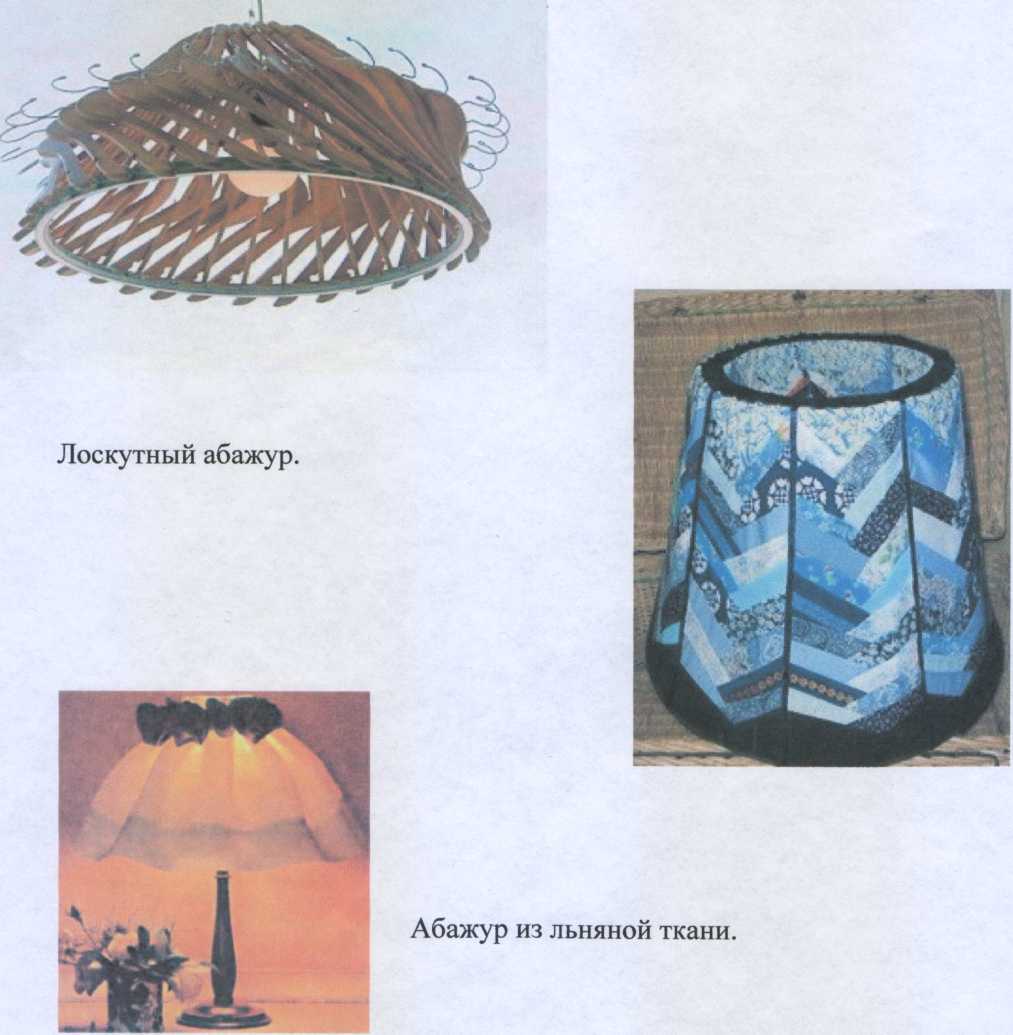 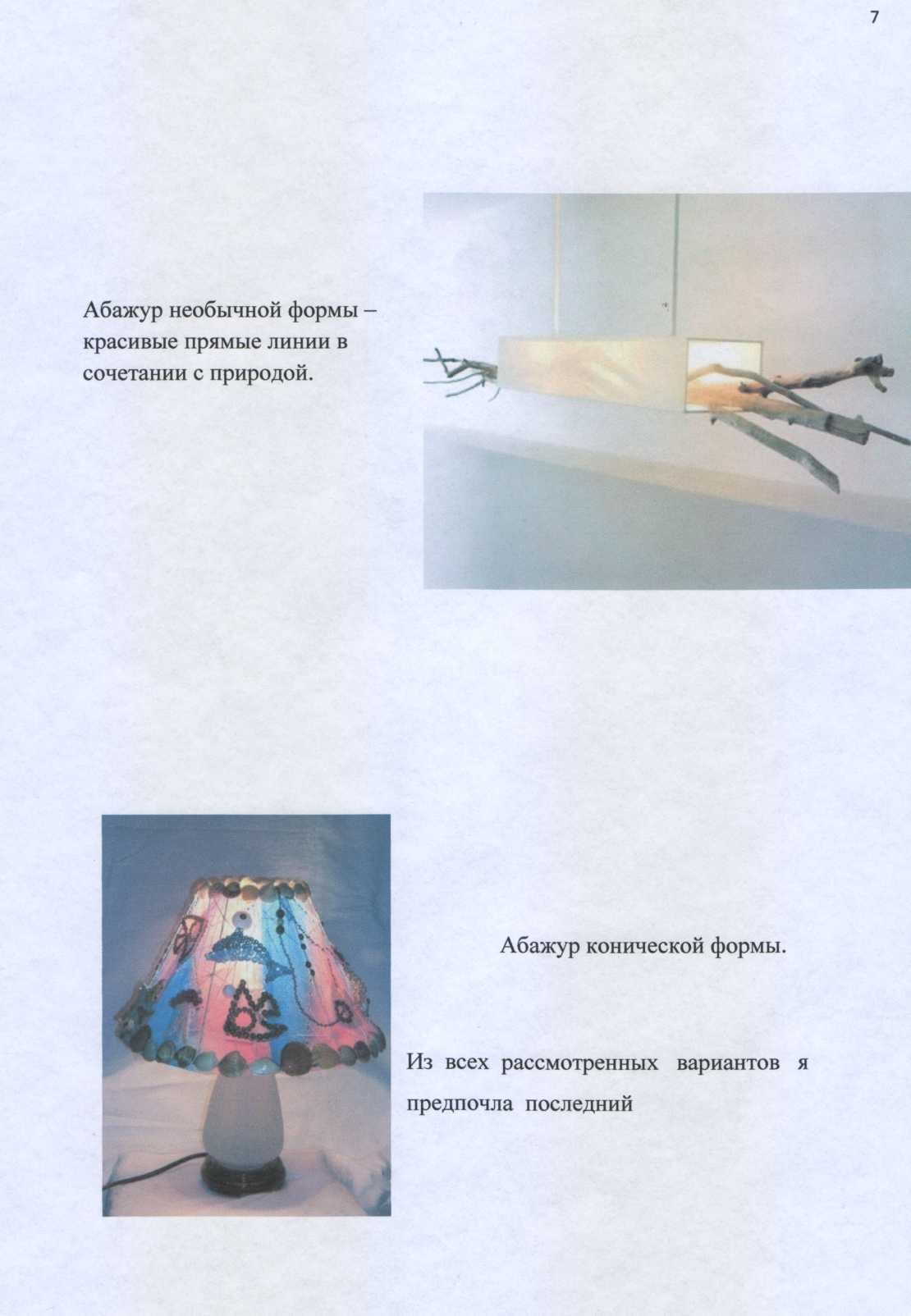 Описание изделияОписание изделия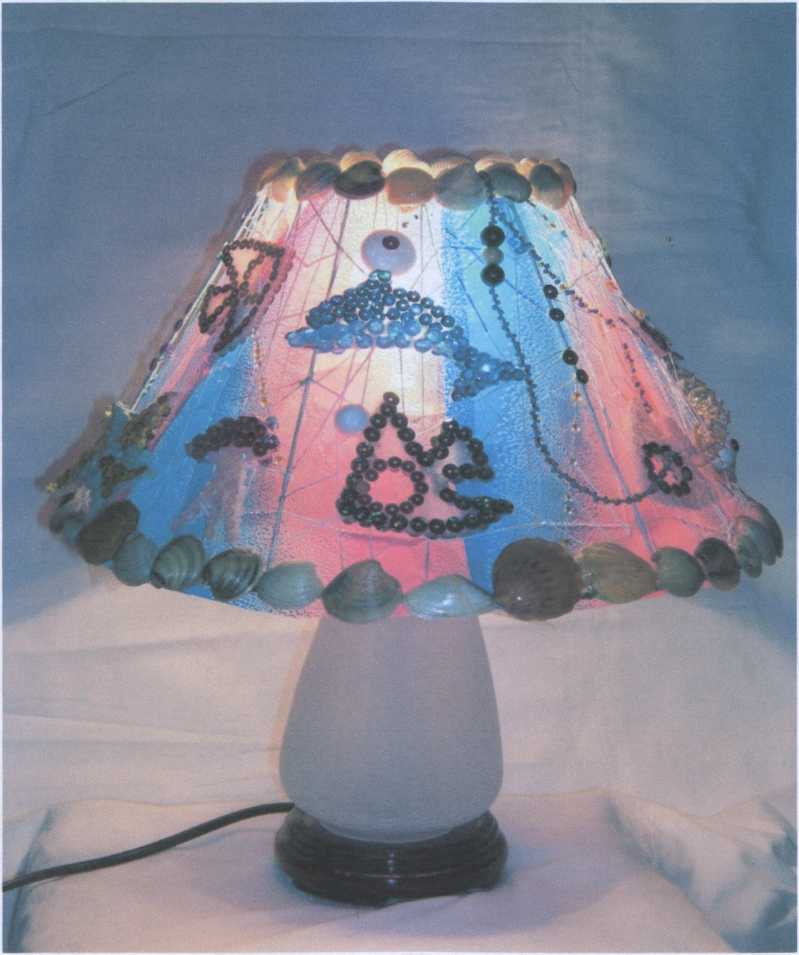 Воспоминания о море, восходы и закаты, шум волны, лазурно-голубое небо, все отражено в замысле абажура. За основу взят каркас от старого абажура; он включает в себя стойку на ножке, которая держит два соединенные между собой железных кольца.Между кольцами пустое пространство, которое предстоит заполнить. Расстояние между двумя кольцами заполнено хлопчатобумажной белой ниткой, переплетенной в произвольном направлении, она создает впечатление объемного пространства. Внизу под ниткой с внутреннейстороны из лазурно-голубого цвета оберточной бумаги для цветов, создан тон моря и цвет заката. Это основа каркаса, она украшена чем-то блестящим, переливающимся, необычным, фантазийным как само море. Вырезанные из картонки произвольного размера фигурки дельфина, рака, необычных рыбок и медуз. Обклеенные пайетками, бисером, чтобы создавалось впечатление морских бликов и некоей таинственности морской жизни. Сверху вниз спускается нить с нанизанными бусинками и бисеринками, создавая впечатление морских бликов. В завершение всего верхний и нижний края абажура обклеены небольшими ракушками. Они являются обрамлением работы. Являясь естественными представителями морской фауны, сохраняют в памяти шум морской волны.Инструменты и оборудованиеНожницыЛинейкаКлейШвейная иглаНиткиСантиметровая лентаВыбор материала для каркасаПроанализировав все возможности, и преследуя свою цель, выполнить эксклюзивную работу, я решила остановить свой выбор на сочетании двух материалов; ниток и цветной обертонной бумаги.Выбор материала для украшенияИз перечисленных материалов мне больше всего подошли: ракушки, бисер и пайетки, так как они больше всего отражают мой замысел.План работыОформление объемного фона на каркасе.Конструирование основы (внутреннего фона) абажура.РаскройСклеивание выкроенных частей раскроя на абажур и приклеивание ракушек по краю каркаса.Изготовление фигурок для украшения.Закрепление фигурок на абажуре.Пришивание к основе бусинок, бисера.Оформление объемного фона на каркасе.Чтобы сделать прозрачный объемный фон между проволочками каркаса, необходимо взять хлопчатобумажную нить, закрепить ее узелком на нижней части каркаса и протянуть длинный конец нити к верхнему кольцу каркаса, обмотать его дважды для закрепления, и повести длинный конец нити к нижнему кольцу каркаса под углом от 130 до 160 градусов. Закрепить нить на нижнем кольце двумя поворотами, подтянуть, чтобы нить была немного натянута и направить длинный край нити к верхнему кольцу каркаса под скошенным углом. После фиксации нити вокруг кольца верхнего каркаса снова направить нить к нижнему кольцу каркаса и таким образом, направляя нить вверх, вниз, заполнять пространство между верхним и нижним кольцом каркаса. Когда нить обошла весь каркас, и дошла до начального узелка необходимо продолжить прохождение нити по второму кругу. Кое-где накладывая, и пересекаясь с нитью, уложенной в первом ряду. Таким образом получается, что нить легла вторым слоем поверх первого ряда. На первый взгляд кажется, что нити лежат хаотично, их расположение зависит от вашего желания. Когда второй слой пройден, край нити необходимо закрепить узелком, отрезать край нити и аккуратно намазать клеем П.В.А. для того, чтобы узелок не распустился.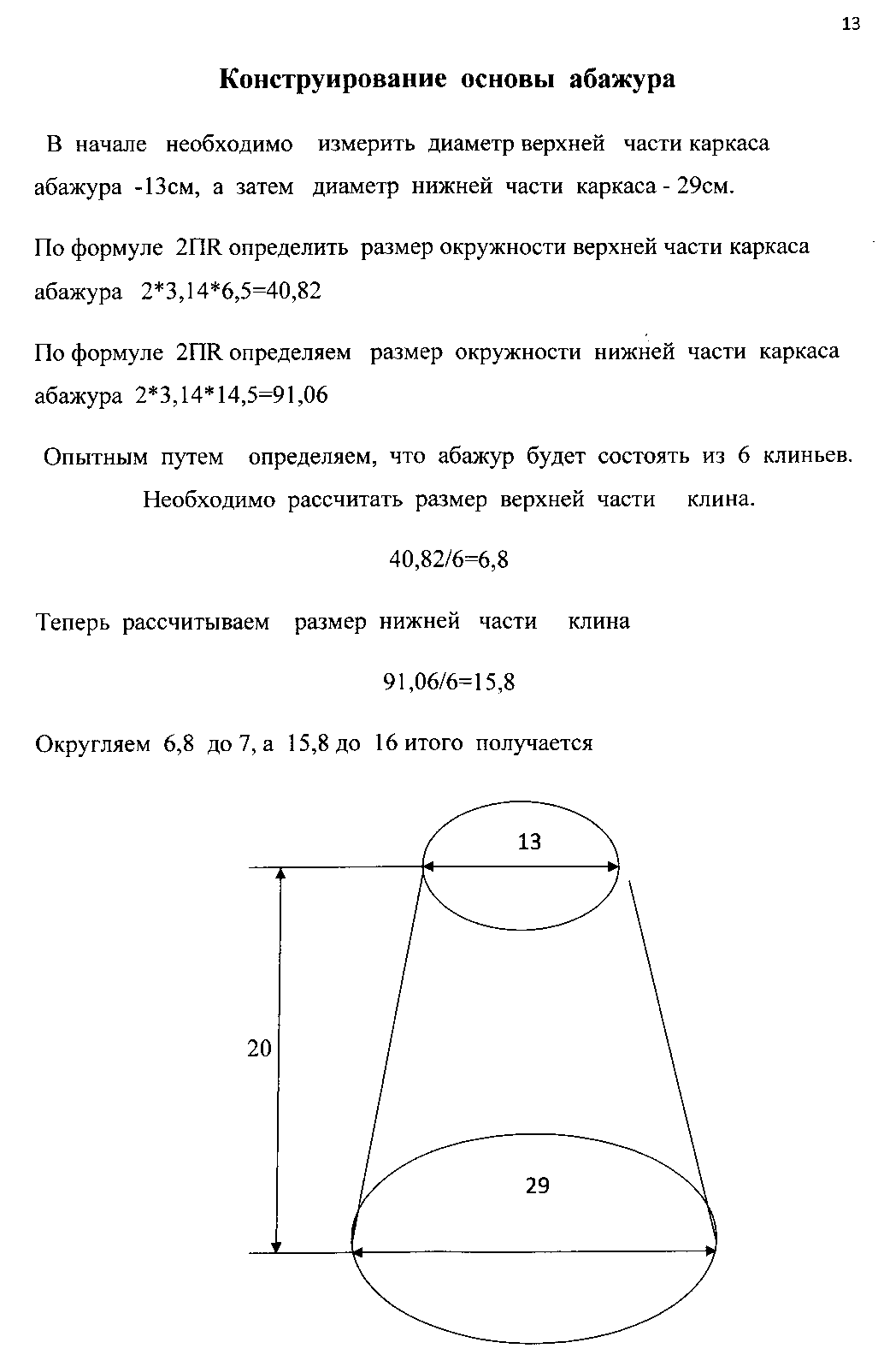 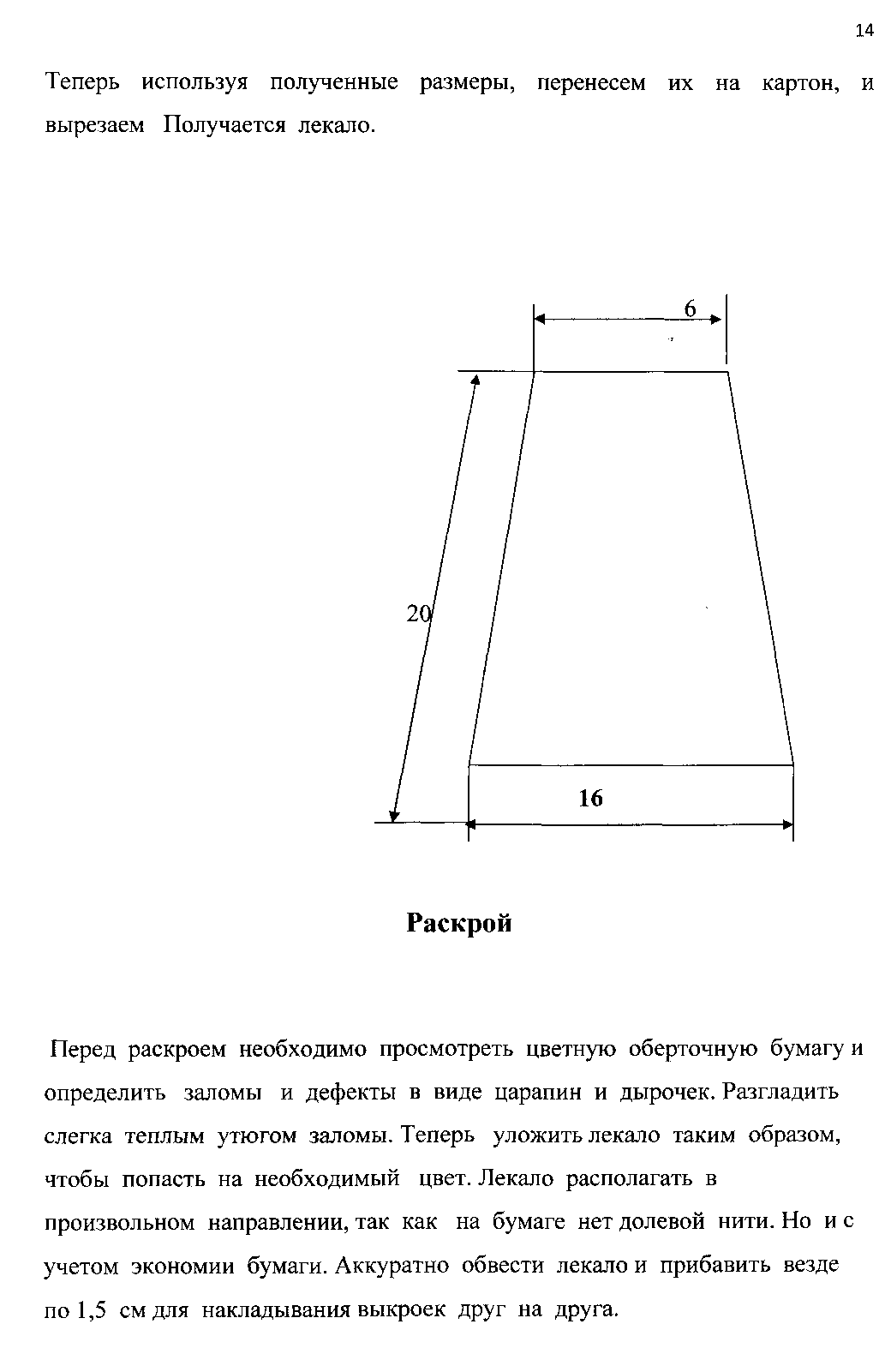 Склеивание выкроенных частей на абажуре.Выкроенные трапециевидные детали сверху и снизу смазать клеем и прикреплять прижимая к железной основе А стыки между выкройками накладывать один на другой на расстоянии 1,5см. Боковые стыки скрепить скотчем. Когда все детали выкроек соединены между собой скотчем, необходимо прочнее закрепить верхний и нижний края, т.е. места их скрепления с каркасом. Для этого выбран естественный, экологически чистый материал - морские ракушки. Ракушки приклеить с наружной и внутренней стороны верхнего и нижнего овала. Тем самым закрывая некоторые погрешности и формируя красивое обрамление абажура.Изготовление фигурок для украшения абажура.Для украшения решено сделать фигурки морских обитателей: дельфина, экзотической рыбки, морской звезды, жемчужинки и рака. Нарисовать их на бумаге произвольной формы, затем перенести на картонку или кусочек полипропилена. Вырезать Затем взять разных цветов пайетки и обклеивать пайетками. Цвета подбирать на усмотрение фантазии.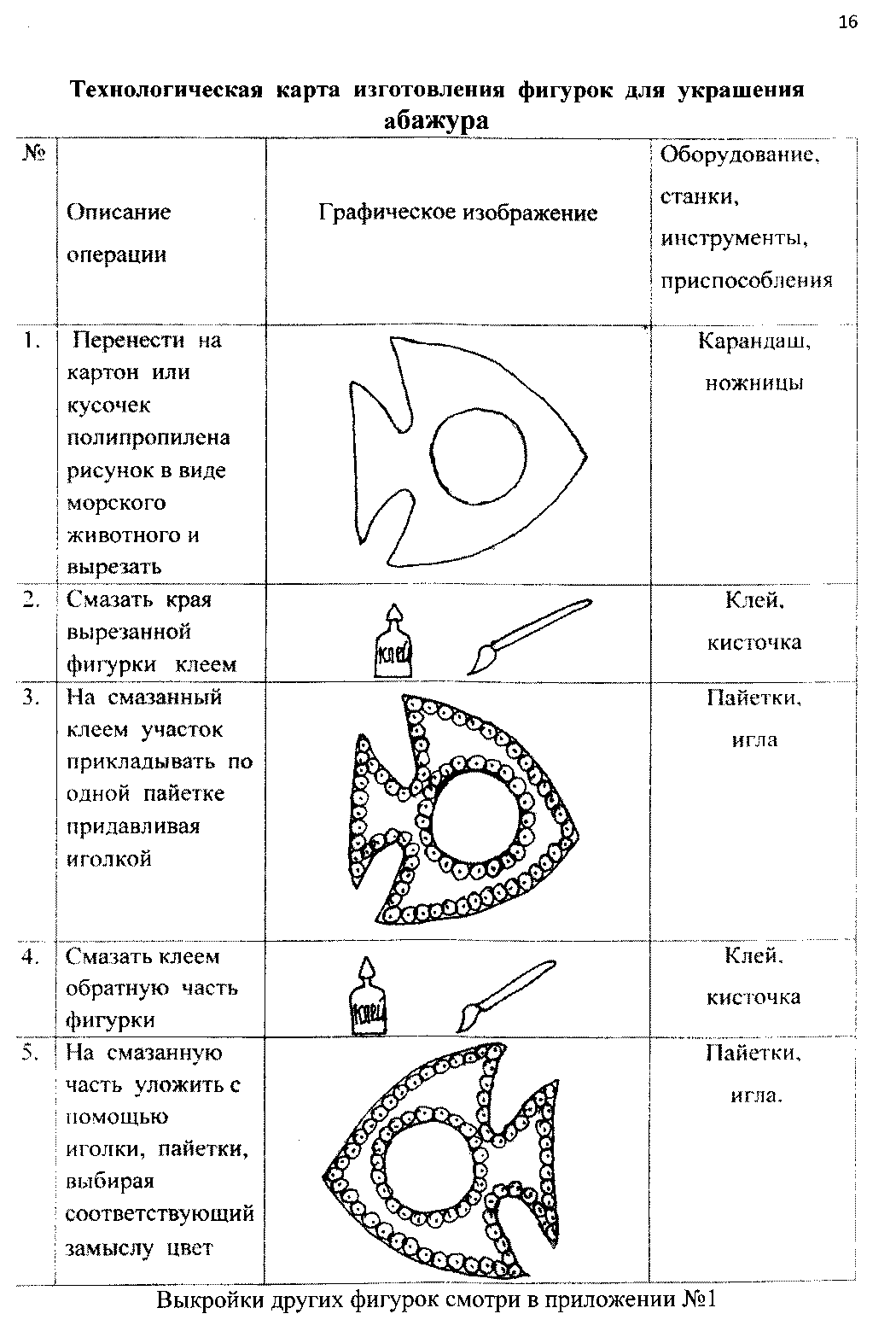 Закрепление фигурок на абажуреЗакрепление фигурок на основу абажура производить с помощью клея и в некоторых местах где удобно, для закрепления можно использовать нитки натянутые на каркасе. Для этого нужно слегка приподнять проходящую в нужном месте нить и под нее подложить фигурку. Зафиксировать клеем.Прикрепление к основе бусинок и бисераБусины и бисер должны вносить в работу ощущение завершенности. Поэтому их закрепляем на основу уже в последнюю очередь. Бусины и бисер нанизываются на нитку, нитку привязываем к каркасу и заполняем в том месте, где есть пустое пространство. Второй конец нити так же привязываем к каркасу, лишнюю нитку отрезаем. Большие бусины из пенопласта прикрепляем с помощью клея. Работа считается завершенной когда все свободное пространство равномерно использовано бусинками или бисером.Техника безопасности по охране труда учащихся в швейной мастерскойОбщие положения1.1 Швейная мастерская предназначена для обучения учащихся, начиная с 5 класса.1.2 Опасные факторы: травмирование глаз; порезы;термические ожоги; поражение электрическим током.1.3 Общие правила поведения учащихся в мастерской:входить в мастерскую только с разрешения учителя;перед началом работы надеть спецодежду;каждый учащийся должен работать только за своим рабочим местом, менять рабочее место можно только с разрешения учителя;начинать работу можно только с разрешения учителя и по его первому требованию немедленно заканчивать;нельзя отвлекать работающих одноклассников;после окончания работы необходимо сложить все инструменты в отведенное для этого место и убрать свое рабочее место;при получении травмы учащийся должен немедленно обратиться к учителю.1.4. При получении травмы, оказать первую помощь пострадавшему, сообщить об этом администрации, при необходимости отправить его в ближайшее лечебное учреждение.Требования безопасности перед началом работы2.1  Надеть спецодежду и установленные для данного вида работ средства индивидуальной защиты.2.2  Рабочий инструмент, приспособления и материалы разложить в установленном месте, в удобном и безопасном для пользования порядке.2.3  Проверить исправность оборудования.Требования безопасности во время работы3.1  Постоянно следить за исправностью оборудования и не работать при снятых или неисправных ограждениях, обеспечивающих безопасность труда.3.2  Не прикасаться к движущимся и вращающимся частям станков, оборудования, а также токоведущим частям электрооборудования.3.3  Содержать в порядке и чистоте то, не допускать загромождения его материалами и инструментами, отходами и мусором.3.4 Быть внимательным, не отвлекаться и не отвлекать других.3.5 Выполнять работу нужно согласно технологической карты или строго по указаниям учителя, соблюдая требования инструкции по охране труда.Запрещается:подходить к машинкам без разрешения учителя;выносить из мастерской материалы, инструменты;работать без спецодежды и средств индивидуальной защиты.Правила Техники Безопасности при выполнении ручных работЧто нужно сделать до начала работы:Посчитать количество иголок и булавок в игольницеПоложить инструменты в отведенное для них местоЧто нужно делать во время работы:Быть внимательнымНадевать наперсток на средний палец правой руки, чтобы не уколотьсяВкалывать иглы и булавки только в игольницуКласть ножницы справа с сомкнутыми лезвиями направленными от себяПередавать ножницы только с сомкнутыми лезвиями и кольцами впередЧто нужно сделать по окончанию работы:Посчитать количество иголок и булавок в игольнице, их должно быть столько, сколько было в нале работыУбрать рабочее местоОпасности в работе:Повреждение кисти руки иглой или булавкойТравма руки, глазЗапрещается:Брать иглу в рот,Размахивать рукой с иглой или ножницамиВкалывать иглу в одежду или катушкуПравила Техники Безопасности при работе с ножницамиЧто нужно сделать до начала работы:Проверить исправность инструментаЧто нужно делать во время работы:Быть внимательнымКласть ножницы необходимо с сомкнутыми лезвиями, направленными от себяПередавать ножницы только с сомкнутыми лезвиями и кольцами впередОпасности в работе:Травма руки, лица и других частей тела ножницамиЗапрещается:Размахивать ножницамиПередавать ножницы с раскрытыми лезвиямиКласть ножницы возле вращающихся частей швейной машинеЭкономическое обоснованиеМой обновленный абажур обошелся мне несравнимо дешево. Экономия средств произошла за счет стоимости работы и дешевых материалов.Экологическое обоснованиеИзготовленное изделие не содержит в себе вредных составляющих, так как изготовлено из экологически чистых материалов. Основой является хлопчатобумажная нить, она обладает воздухопроницаемостью Оберточная бумага и пайетки не влияют отрицательно на микроклимат в квартире. Ракушки являются натуральным экологически чистым природным материалом. Абажур получился экологически чистым и безопасным, и не наносит вреда окружающей среде и здоровью человека.РекламаВ нашем магазине существует большое количество разновидностейабажуров . Их можно разделить по:форме - круглые, квадратные, прямоугольные, трапециевидные;дизайну - модерн, классика, хай-тек;материалу - стеклянные, тканевые, металлические, пластиковые;цветовой гамме - пастельных тонов, с бабочками, цветами, яркие и однотонные;размеру - большие и маленькие.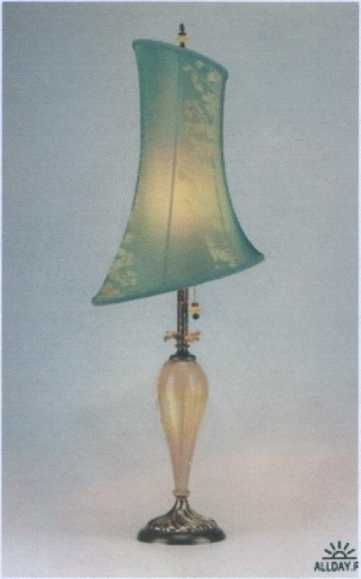 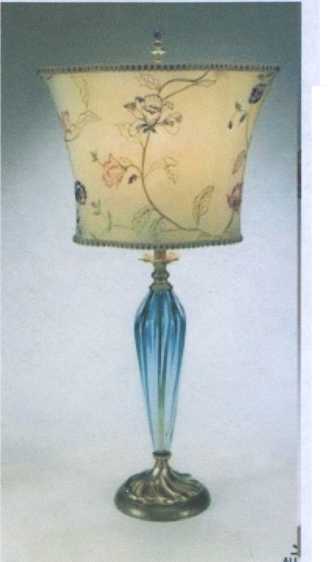 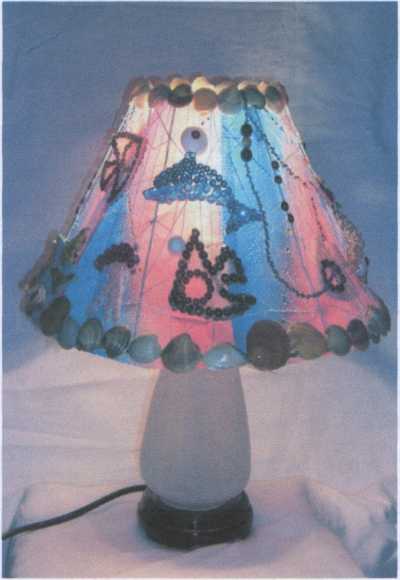 Современный абажур в общественном
сознании закрепился в качестве
неотъемлемого элемента декора, который вне
зависимости от своей конструкции является
показателем шика и тонкого вкуса его
обладателя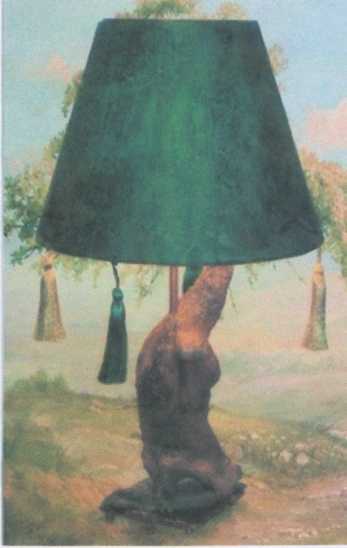 Если вы творческий человек, которому
нравится что-то новое и эксклюзивное,
создавать элементы дизайна интерьера
самостоятельно, то вы можете прийти в нашмагазин и заказать абажур на любой вкус,интерьер помещения.Возможна пересылка в другой город. Надежно и аккуратно упакую. Различные варианты оплаты. Обращаться по адресу:г.Нефтекумск ул. Ленина 123, магазин «Светлячок»,тел 8-918-777-999-6преобразить и лампу иЗаключениеВ нашем магазине существует большое количество разновидностейабажуров . Их можно разделить по:форме - круглые, квадратные, прямоугольные, трапециевидные;дизайну - модерн, классика, хай-тек;материалу - стеклянные, тканевые, металлические, пластиковые;цветовой гамме - пастельных тонов, с бабочками, цветами, яркие и однотонные;размеру - большие и маленькие.Работая над дизайном абажура я узнала много интересной информации из истории появления, и современного его развития. Разрабатывая его внешний вид, мне пришлось полистать много литературы, чтобы определиться в своем замысле. Воплощая свою идею,’ поняла, что она требует усидчивости и большого терпения. Для того, чтобы выложить пайетки на контурах фигурок, необходимо не только терпение, но и определенный навык. А этого можно достичь только постоянно развивая свои способности. Кроме того я освоила новое направление- технику аппликационного дизайна. Работа над абажуром дала мне массу опыта, который я теперь могу использовать в оформлении своего дома и своих друзей.Список литературыБ.М.Васильев - «Скорая» для светильников. 1991г.А.Д.Чусинов - Просто и красиво. 2004г.Н.П.Коноплева - Вторая жизнь вещей. 2000г.Ю.Е.Стрелков - Чудеса своими руками. 2007г.Е.В.Гладин - Абажуры и плафоны своими руками.2009г.Мастер. Геннадий Комаров и его абажур. 2005г.Дизайнерские абажуры ручной работы. 2009г.ПриложениеВыкройки фигурок используемых для украшения абажураШаблон №1                                                                             Шаблон №2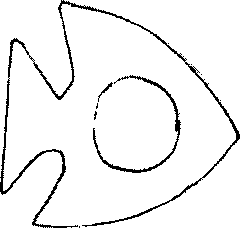 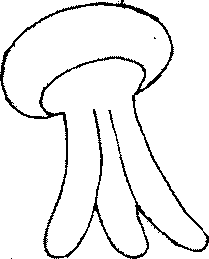 Шаблон №3                                                                               Шаблон №4                                                                               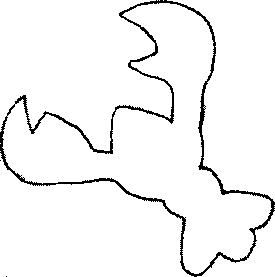 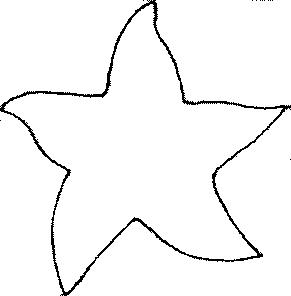 Шаблон №5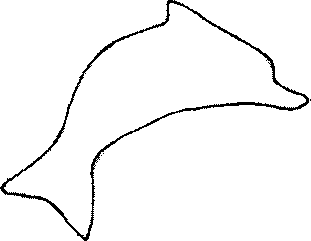 МатериалКол-во.Материала(м/шт)Стоимость В рубляхЗатраты В рублях1Нитки х-б для вязания1 моток1001002Оберточная бумага для цветов1м3030Бисер четырех цветов4 пачки1040Пайетки шести цветов6 пачек1060Клей ПВА1 тюбик1515Итого245